Twin Research and Human GeneticsShared genetic factors in the co-occurrence of depression and fatigueElizabeth C. Corfield, Nicholas G. Martin, and Dale, R. NyholtSupplementary Table S1: Cross-tabulationa of depression and fatigue status within twin pairsaTables were made symmetrical in same-sex twin pairs by averaging over using either twin 1 or twin 2 as proband. For example, within the complete twin pairs there was 298 twin pairs where twin 1 was fatigued and twin 2 was non-depressed and 305 twin pairs where twin 2 was fatigued and twin 1 was non-depressed. Therefore, the cross-tabulation averaging over twin 1 or twin 2 as proband is (298+305)/2=301.5.Supplementary Table S2: Relative riska of depression and fatigue in males and females.aRelative risks were calculated with respect to non-depressed or non-fatigued status in twin 1.Supplementary Table S3: Relative riska of depression and fatigue within monozygotic (MZ), same-sex dizygotic (DZss), and opposite-sex dizygotic (DZos) twin pairs.aRelative risks were calculated with respect to non-depressed or non-fatigued status in twin 1.Supplementary Table S4: Polychoric correlations with their 95% confidence intervals for fatigue and depression in twin pairs according to zygosity.aPhenotypic correlation between depression and fatigue. bTwin correlation. cCross-twin cross-trait correlationSupplementary Table S5: Bivariate heritability model fitsNote: Fit statistics are compared to ACE model and best fitting models are indicated in bold.χ2: likelihood-ratio chi-squared test; Δ df: difference in degrees of freedom.Supplementary Table S6: co-twin control of minor depression and fatigue [na].MiDD: Minor depressive disorder. aWithin the General Population sample n is is the number of individuals, while within the Discordant MZ and DZ samples n is the number of discordant twin pairs.Supplementary Table S7: Cross-tabulationa of depression and fatigue status within twin pairs independent of overlapping symptomsaTables were made symmetrical in same-sex twin pairs by averaging over using either twin 1 or twin 2 as proband.Supplementary Table S8: Relative riska of depression and fatigue estimated independently of overlapping symptoms within monozygotic (MZ), same-sex dizygotic (DZss), and opposite-sex dizygotic (DZos) twin pairs.aRelative risks were calculated with respect to non-depressed or non-fatigued status in twin 1.Supplementary Table S9: Polychoric correlations with their 95% confidence intervals for fatigue and depression independent of overlapping symptoms in twin pairs according to zygosity.aPhenotypic correlation between depression and fatigue. bTwin correlation. cCross-twin cross-trait correlation.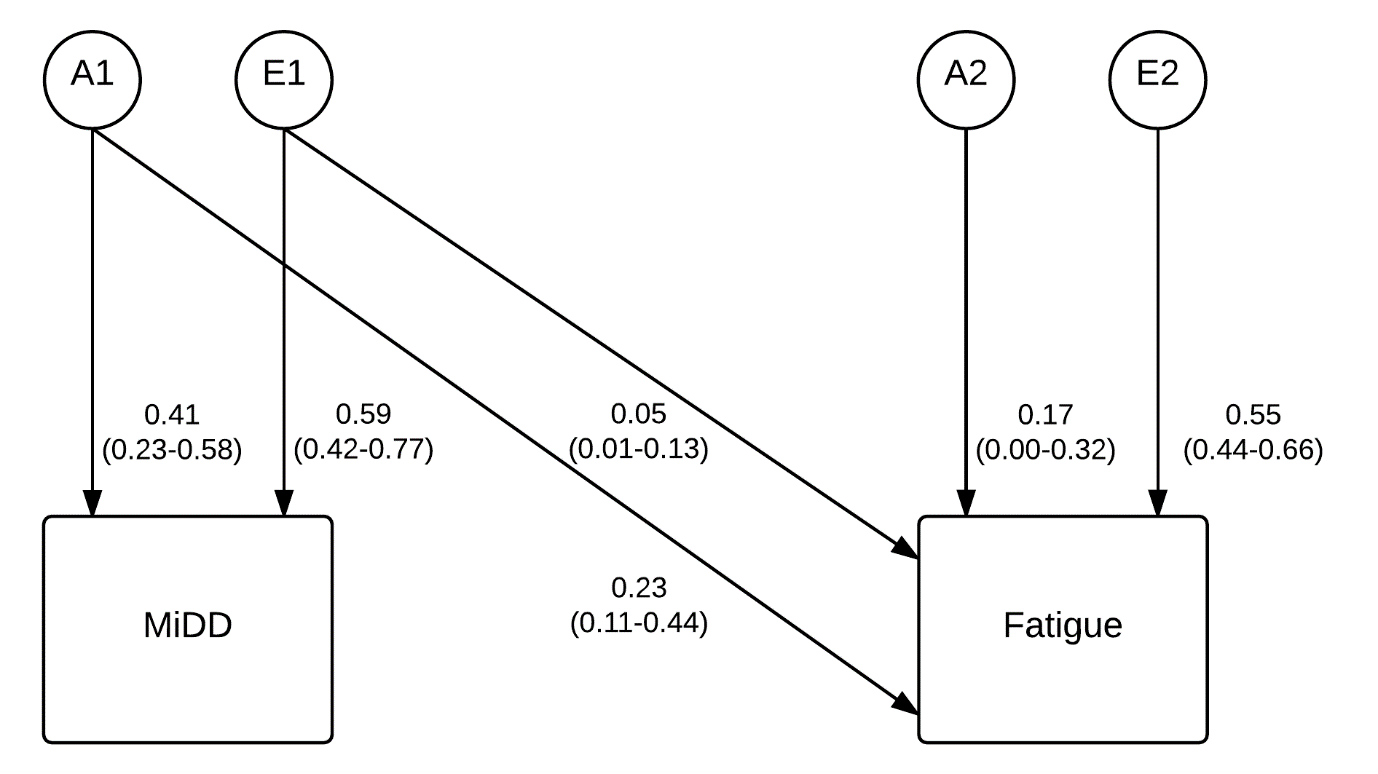 Figure S1: Path diagram of the bivariate Cholesky model variance estimates (with their 95% confidence intervals) for minor depressive disorder (MiDD) and fatigue. The observed traits are shown in the rectangles. Similarly, the latent variables (additive genetic factors: A, and unique environmental factors: E) are depicted by circles. The arrows depict the relationship between the variables. The genetic and environmental correlations between MiDD and fatigue were 0.76 (0.52-1.00) and 0.29 (0.11-0.46), respectively.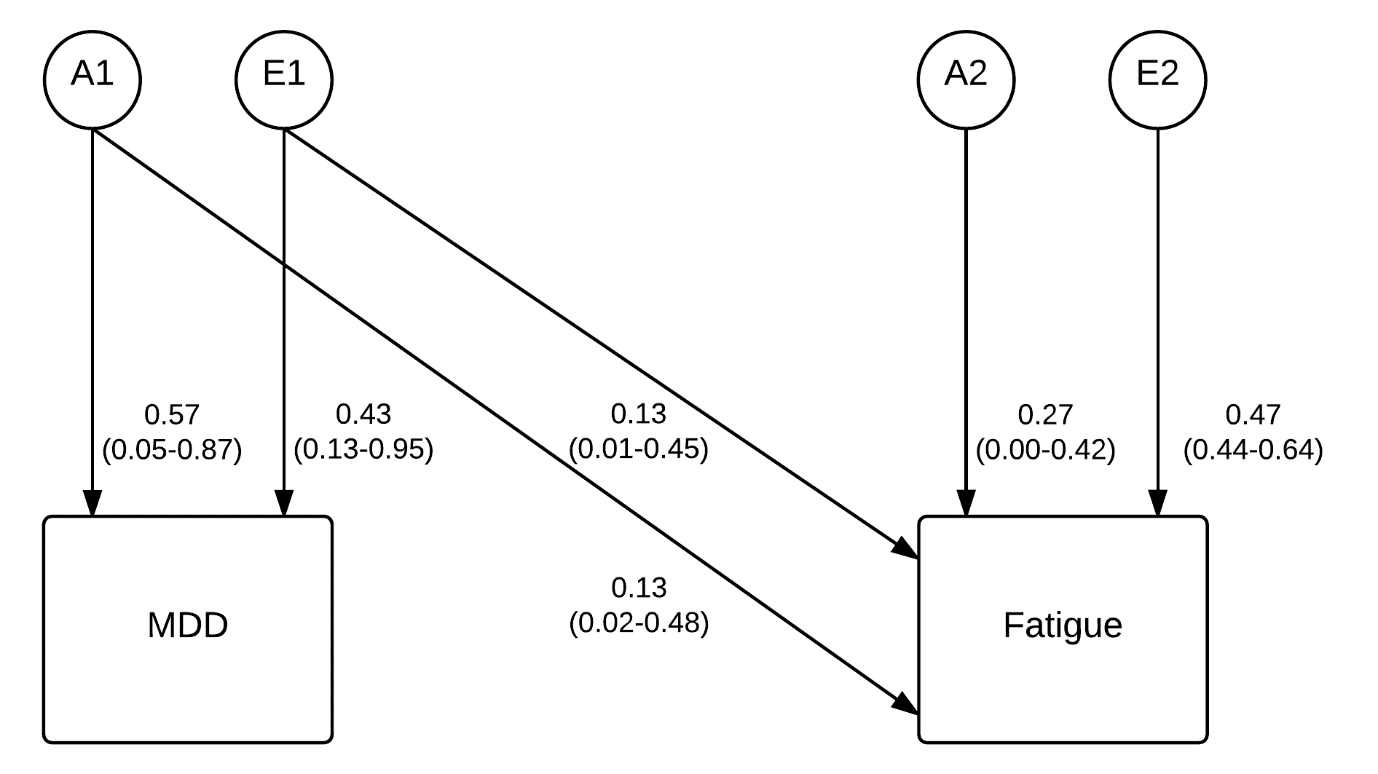 Figure S2: Path diagram of the bivariate Cholesky model variance estimates (with their 95% confidence intervals) for major depressive disorder (MDD) and fatigue. The observed traits are shown in the rectangles. Similarly, the latent variables (additive genetic factors: A, and unique environmental factors: E) are depicted by circles. The arrows depict the relationship between the variables. The genetic and environmental correlations between MDD and fatigue were 0.57 (0.21-1.00) and 0.46 (0.09-0.52), respectively.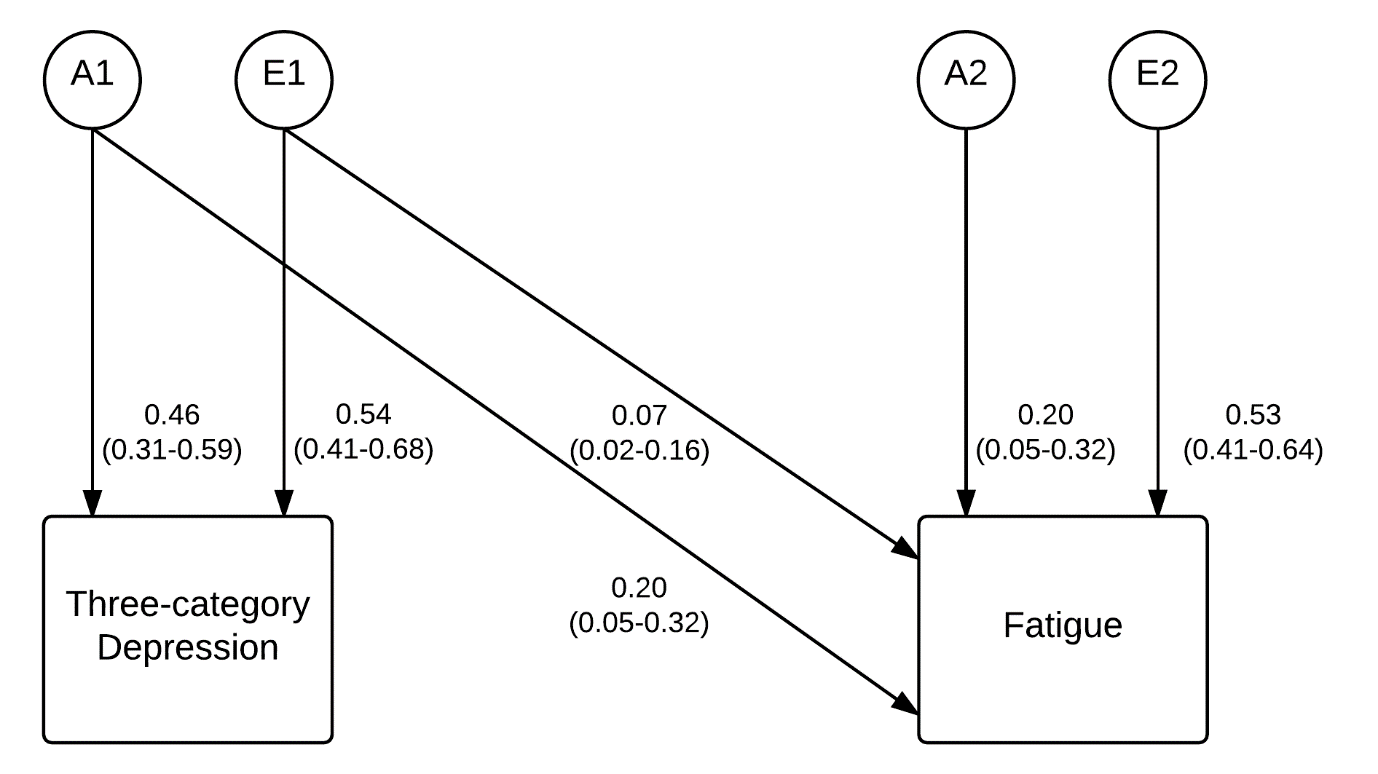 Figure S3: Path diagram of the bivariate Cholesky model variance estimates (with their 95% confidence intervals) for three-category depression (non-depressed, MiDD, MDD) and fatigue. The observed traits are shown in the rectangles. Similarly, the latent variables (additive genetic factors: A, and unique environmental factors: E) are depicted by circles. The arrows depict the relationship between the variables. The genetic and environmental correlations between MiDD and fatigue were 0.71 (0.51-0.93) and 0.35 (0.18-0.51), respectively.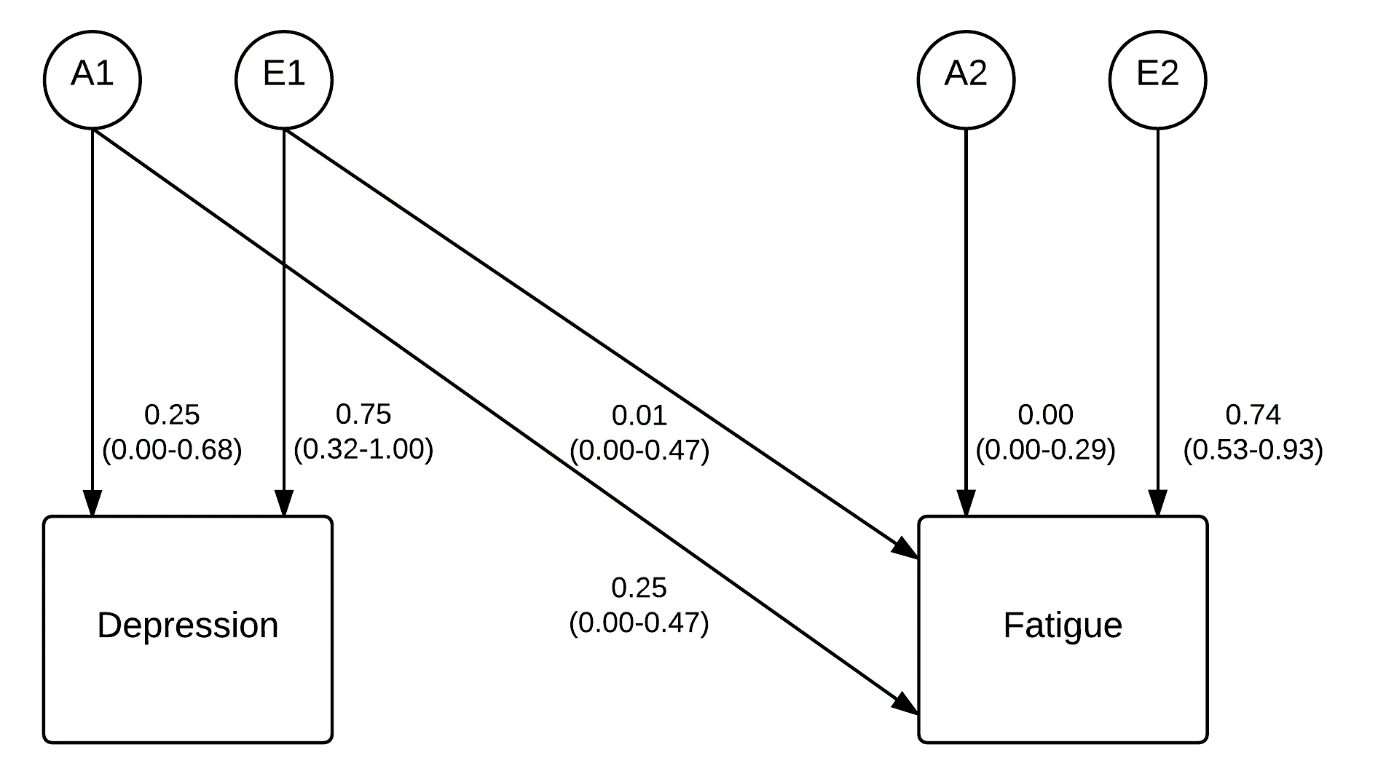 Figure S4: Path diagram of the bivariate Cholesky model variance estimates (with their 95% confidence intervals) for depression and fatigue independent of their overlapping symptomology. The observed traits are shown in the rectangles. Similarly, the latent variables (additive genetic factors: A, and unique environmental factors: E) are depicted by circles. The arrows depict the relationship between the variables. The genetic and environmental correlations between MiDD and fatigue were 1.00 (0.43-1.00) and 0.11 (0.00-0.43), respectively.Non-depressedMiDDMDDTotalComplete twin pairsNon-fatigued7846114.5859.5Complete twin pairsFatigued301.548.510.5360.5Complete twin pairsTotal1085.5109.5251220MZ
TotalNon-fatigued41129.55.5446MZ
TotalFatigued157.531.58197MZ
TotalTotal568.56113.5643MZ
femaleNon-fatigued307.5195331.5MZ
femaleFatigued12428.57159.5MZ
femaleTotal431.547.512491MZ
maleNon-fatigued103.510.50.5114.5MZ
maleFatigued33.53137.5MZ
maleTotal13713.51.5152DZss
TotalNon-fatigued21216.56234.5DZss
TotalFatigued90.510.50.5101.5DZss
TotalTotal302.5276.5336DZss
femaleNon-fatigued164.5154183.5DZss
femaleFatigued7090.579.5DZss
femaleTotal234.5244.5263DZss
maleNon-fatigued47.51.5251DZss
maleFatigued20.51.5022DZss
maleTotal683273DZos
female-maleNon-fatigued163115179DZos
female-maleFatigued547162DZos
female-maleTotal217186241DZos
male-femaleNon-fatigued159191179DZos
male-femaleFatigued536362DZos
male-femaleTotal212254241Proband–co-twinDepressed–non-fatiguedDepressed–fatiguedFatigued–non-depressedFatigued–depressedComplete cohort (n = 1220)0.78 (0.67-0.91)1.58 (1.28-1.96)0.92 (0.87-0.96)1.86 (1.36-2.56)MZ total (n = 643)0.65 (0.51-0.83)1.91 (1.49-2.46)0.87 (0.80-0.94)2.56 (1.67-3.90)MZ female (n = 491)0.57 (0.41-0.78)2.08 (1.61-2.68)0.84 (0.77-0.92)3.07 (1.90-4.98)MZ male (n = 152)0.97 (0.71-1.34)1.09 (0.45-2.65)0.99 (0.87-1.12)1.11 (0.38-3.28)DZss total (n = 336)0.96 (0.75-1.23)1.10 (0.66-1.84)0.99 (0.91-1.07)1.13 (0.57-2.23)DZss female (n = 262)0.95 (0.72-1.25)1.12 (0.64-1.95)0.98 (0.89-1.08)1.15 (0.55-2.40)DZss male (n = 73)1.00 (0.55-1.82)1.00 (0.25-3.98)1.00 (0.87-1.15)0.99 (0.16-6.30)DZos female-male (n=241)0.88 (0.67-1.16)1.37 (0.77-2.46)0.96 (0.86-1.06)0.96 (0.86-1.08)DZos male-female (n=241)0.92 (0.71-1.19)1.34 (0.73-2.47)1.44 (0.65-3.21)1.30 (0.62-2.70)Proband–co-twinMZ (n = 643)DZss (n = 336)DZos (n = 241)
(Female-Male)DZos (n = 241)
(Male-Female)MiDD–non-fatigued0.67 (0.52-0.87)0.87 (0.64-1.18)1.01 (0.80-1.28)0.81 (0.56-1.19)MiDD–fatigued1.86 (1.41-2.45)1.31 (0.79-2.16)0.96  (0.46-2.00)1.56 (0.84-2.92)MDD–non-fatigued0.56 (0.30-1.07)1.22 (0.89-1.66)0.33 (0.06-1.82)1.11 (0.77-1.60)MDD–fatigued2.14 (1.35-3.39)0.48 (0.08-2.98)3.00 (1.63-5.53)0.67 (0.11-4.07)Fatigued–MiDD2.41 (1.51-3.86)1.48 (0.71-3.09)1.84 (0.75-4.53)0.91 (0.38-2.18)Fatigued–MDD3.29 (1.12-9.61)0.39 (0.05-3.17)0.58 (0.07-4.85)8.66 (0.92-81.74)Minor depression (non-depressed, MiDD)Minor depression (non-depressed, MiDD)Minor depression (non-depressed, MiDD)Minor depression (non-depressed, MiDD)Minor depression (non-depressed, MiDD)Minor depression (non-depressed, MiDD)Minor depression (non-depressed, MiDD)Minor depression (non-depressed, MiDD)Minor depression (non-depressed, MiDD)Twin 1Twin 1Twin 1Twin 1Twin 2Twin 2Twin 2MiDDMiDDFatigueFatigueMiDDMiDDFatigueMonozygotic twin pairs (n = 643 pairs)Monozygotic twin pairs (n = 643 pairs)Monozygotic twin pairs (n = 643 pairs)Monozygotic twin pairs (n = 643 pairs)Monozygotic twin pairs (n = 643 pairs)Monozygotic twin pairs (n = 643 pairs)Monozygotic twin pairs (n = 643 pairs)Monozygotic twin pairs (n = 643 pairs)Monozygotic twin pairs (n = 643 pairs)Twin 1MiDD1.001.00Twin 1Fatigue0.49 (0.35-0.64)a0.49 (0.35-0.64)a1.001.00Twin 2MiDD0.37 (0.17-0.56)b0.37 (0.17-0.56)b0.32 (0.16-0.47)c0.32 (0.16-0.47)c1.001.00Twin 2Fatigue0.32 (0.16-0.49)c0.32 (0.16-0.49)c0.43 (0.31-0.54)b0.43 (0.31-0.54)b0.42 (0.28-0.57)a0.42 (0.28-0.57)a1.00Dizygotic twin pairs (n = 577 pairs)Dizygotic twin pairs (n = 577 pairs)Dizygotic twin pairs (n = 577 pairs)Dizygotic twin pairs (n = 577 pairs)Dizygotic twin pairs (n = 577 pairs)Dizygotic twin pairs (n = 577 pairs)Dizygotic twin pairs (n = 577 pairs)Dizygotic twin pairs (n = 577 pairs)Dizygotic twin pairs (n = 577 pairs)Twin 1MiDD1.001.00Twin 1Fatigue0.49 (0.34-0.64)a0.49 (0.34-0.64)a1.001.00Twin 2MiDD0.21 (-0.04-0.45)b0.21 (-0.04-0.45)b0.18 (-0.01-0.37)c0.18 (-0.01-0.37)c1.001.00Twin 2Fatigue0.03 (-0.17-0.22)c0.03 (-0.17-0.22)c0.14 (0.001-0.28)b0.14 (0.001-0.28)b0.54 (0.40-0.69)a0.54 (0.40-0.69)a1.00Major depression (non-depressed, MDD)Major depression (non-depressed, MDD)Major depression (non-depressed, MDD)Major depression (non-depressed, MDD)Major depression (non-depressed, MDD)Major depression (non-depressed, MDD)Major depression (non-depressed, MDD)Major depression (non-depressed, MDD)Major depression (non-depressed, MDD)Twin 1Twin 1Twin 1Twin 1Twin 2Twin 2Twin 2MDDMDDFatigueFatigueMDDMDDFatigueMonozygotic twin pairs (n = 643 pairs)Monozygotic twin pairs (n = 643 pairs)Monozygotic twin pairs (n = 643 pairs)Monozygotic twin pairs (n = 643 pairs)Monozygotic twin pairs (n = 643 pairs)Monozygotic twin pairs (n = 643 pairs)Monozygotic twin pairs (n = 643 pairs)Monozygotic twin pairs (n = 643 pairs)Monozygotic twin pairs (n = 643 pairs)Twin 1MDD1.001.00Twin 1Fatigue0.36 (0.12-0.59)a0.36 (0.12-0.59)a1.001.00Twin 2MDD0.46 (-0.01-0.93)b0.46 (-0.01-0.93)b0.43 (0.15-0.70)c0.43 (0.15-0.70)c1.001.00Twin 2Fatigue0.28 (0.03-0.52)c0.28 (0.03-0.52)c0.43 (0.31-0.54)b0.43 (0.31-0.54)b-a-a1.00Dizygotic twin pairs (n = 577 pairs)Dizygotic twin pairs (n = 577 pairs)Dizygotic twin pairs (n = 577 pairs)Dizygotic twin pairs (n = 577 pairs)Dizygotic twin pairs (n = 577 pairs)Dizygotic twin pairs (n = 577 pairs)Dizygotic twin pairs (n = 577 pairs)Dizygotic twin pairs (n = 577 pairs)Dizygotic twin pairs (n = 577 pairs)Twin 1MDD1.00Twin 1Fatigue0.47 (0.20-0.74)a1.001.00Twin 2MDD-b-0.32 (-0.67-0.02)c-0.32 (-0.67-0.02)c1.001.00Twin 2Fatigue0.14 (-0.18-0.46)c0.14 (0.001-0.28)b0.14 (0.001-0.28)b0.56 (0.33-0.79)a0.56 (0.33-0.79)a1.001.00Three-category depression (non-depressed, MiDD, MDD)Three-category depression (non-depressed, MiDD, MDD)Three-category depression (non-depressed, MiDD, MDD)Three-category depression (non-depressed, MiDD, MDD)Three-category depression (non-depressed, MiDD, MDD)Three-category depression (non-depressed, MiDD, MDD)Three-category depression (non-depressed, MiDD, MDD)Three-category depression (non-depressed, MiDD, MDD)Three-category depression (non-depressed, MiDD, MDD)Twin 1Twin 1Twin 1Twin 1Twin 2Twin 2Twin 2DepressionDepressionFatigueFatigueDepressionDepressionFatigueMonozygotic twin pairs (n = 643 pairs)Monozygotic twin pairs (n = 643 pairs)Monozygotic twin pairs (n = 643 pairs)Monozygotic twin pairs (n = 643 pairs)Monozygotic twin pairs (n = 643 pairs)Monozygotic twin pairs (n = 643 pairs)Monozygotic twin pairs (n = 643 pairs)Monozygotic twin pairs (n = 643 pairs)Monozygotic twin pairs (n = 643 pairs)Twin 1Depression1.001.00Twin 1Fatigue0.46 (0.33-0.59)a0.46 (0.33-0.59)a1.001.00Twin 2Depression0.48 (0.33-0.62)b0.48 (0.33-0.62)b0.36 (0.22-0.50)c0.36 (0.22-0.50)c1.001.00Twin 2Fatigue0.32 (0.18-0.47)c0.32 (0.18-0.47)c0.43 (0.31-0.54)b0.43 (0.31-0.54)b0.51 (0.39-0.64)a0.51 (0.39-0.64)a1.00Dizygotic twin pairs (n = 577 pairs)Dizygotic twin pairs (n = 577 pairs)Dizygotic twin pairs (n = 577 pairs)Dizygotic twin pairs (n = 577 pairs)Dizygotic twin pairs (n = 577 pairs)Dizygotic twin pairs (n = 577 pairs)Dizygotic twin pairs (n = 577 pairs)Dizygotic twin pairs (n = 577 pairs)Dizygotic twin pairs (n = 577 pairs)Twin 1Depression1.001.00Twin 1Fatigue0.50 (0.36-0.64)a0.50 (0.36-0.64)a1.001.00Twin 2Depression0.24 (0.04-0.43)b0.24 (0.04-0.43)b0.05 (-0.13-0.23)c0.05 (-0.13-0.23)c1.001.00Twin 2Fatigue0.06 (-0.12-0.24)c0.06 (-0.12-0.24)c0.14 (0.001-0.28)b0.14 (0.001-0.28)b0.57 (0.45-0.70)a0.57 (0.45-0.70)a1.00ModelMinus 2 log likelihoodχ2Δ dfP-valueAICMiDDMiDDMiDDMiDDMiDDMiDDACE4228.32-5401.68AE4228.710.3930.94-5407.29CE4239.5411.2130.01-5396.46E4295.2866.9661.71 × 10-12-5346.72ADE4227.72-0.6101.00-5402.28MDDMDDMDDMDDMDDMDDACE3330.32-5961.68AE3330.620.3030.96-5967.38CE3342.6312.3230.01-5955.37E3381.4651.1462.78 × 10-9-5922.50ADE3327.68-2.6401.00-5964.33Three-category depressionThree-category depressionThree-category depressionThree-category depressionThree-category depressionThree-category depressionACE4647.74-5080.26AE4649.281.5430.67-5084.72CE4661.6813.9433.00 × 10-3-5072.32E4724.8877.1461.39 × 10-14-5015.12ADE4647.42-0.3201.00-5080.58SampleRisk factor: MiDD
Outcome: fatigueRisk factor: fatigue
Outcome: MiDDGeneral Population7.39 (4.33-12.61) [1,247]7.39 (4.33-12.61) [1,247]Discordant DZ5.75 (2.89-11.48) [78]5.47 (2.58-11.59) [201]Discordant MZ1.77 (0.96-3.25) [85]1.83 (0.97-3.46) [192]Non-depressedMiDDMDDTotalMZ
TotalNon-fatigued264.54.50269MZ
TotalFatigued342036MZ
TotalTotal298.56.50305DZss
TotalNon-fatigued126.52.50129DZss
TotalFatigued241025DZss
TotalTotal150.53.50154DZos
female-maleNon-fatigued902092DZos
female-maleFatigued101011DZos
female-maleTotal10030103DZos
male-femaleNon-fatigued844088DZos
male-femaleFatigued150015DZos
male-femaleTotal9940103Proband - co-twinMZ (n = 319)DZss (n = 160)DZos (n = 119)
(Female-Male)DZos (n = 119)
(Male-Female)Depressed -non-fatigued0.78 (0.47-1.31)0.85 (0.44-1.65)1.18 (1.08-1.28)0.74 (0.33-1.65)Depressed - fatigued2.70 (0.82-8.93)1.79 (0.33-9.77)03.33 (0.61-18.34)Fatigued - non-depressed0.96 (0.89-1.04)0.98 (0.90-1.06)0.93 (0.41-42.45)1.05 (1.00-1.10)Fatigued - depressed3.32 (0.65-16.93)2.06 (0.21-20.16)4.18 (0.41-42.45)0Twin 1Twin 1Twin 2Twin 2MiDDFatigueMiDDFatigueMonozygotic twin pairs (n = 643 pairs)Monozygotic twin pairs (n = 643 pairs)Monozygotic twin pairs (n = 643 pairs)Monozygotic twin pairs (n = 643 pairs)Monozygotic twin pairs (n = 643 pairs)Monozygotic twin pairs (n = 643 pairs)Twin 1MiDD1.00Twin 1Fatigue0.38 (0.01-0.74)a1.00Twin 2MiDD-b0.37 (-0.05-0.80)c1.00Twin 2Fatigue0.23 (-0.18-0.65)c0.20 (-0.07-0.48)b-0.77 (-1.00-1.00)a1.00Dizygotic twin pairs (n = 577 pairs)Dizygotic twin pairs (n = 577 pairs)Dizygotic twin pairs (n = 577 pairs)Dizygotic twin pairs (n = 577 pairs)Dizygotic twin pairs (n = 577 pairs)Dizygotic twin pairs (n = 577 pairs)Twin 1MiDD1.00Twin 1Fatigue0.50 (0.19-0.80)a1.00Twin 2MiDD-b0.16 (-0.38-0.71)c1.00Twin 2Fatigue0.08 (-0.33-0.49)c0.10 (-0.18-0.38)b0.40 (-0.04-0.85)a1.00